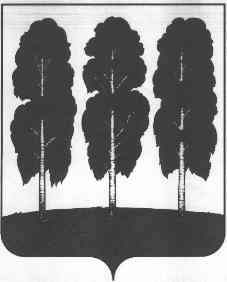 АДМИНИСТРАЦИЯ БЕРЕЗОВСКОГО РАЙОНАХАНТЫ-МАНСИЙСКОГО АВТОНОМНОГО ОКРУГА – ЮГРЫПОСТАНОВЛЕНИЕот  10.04.2017        						                                       № 259пгт. БерезовоО  внесении  изменений  в постановление администрации  городского поселения Березово от  13.01.2014 № 2 «Об утверждении муниципальной программы «Информационное общество на территории городского поселения Березово на 2014 − 2018 годы»	В соответствии с постановлением администрации Березовского района от 12.10.2016 № 775 «Об утверждении Порядка разработки, утверждения и реализации муниципальных программ городского поселения Березово, Порядка проведения и критериев ежегодной оценки эффективности реализации муниципальных программ городского поселения Березово»:          1. Внести в постановление администрации городского поселения Березово от 13.01.2014 № 2 «Об утверждении муниципальной программы «Информационное общество на территории городского поселения Березово на 2014 − 2018 годы» (в ред. от 02.02.2015 № 5) следующие изменения:1.1. В заголовке, пункте 1  слова «2014 − 2018 годы» заменить словами «2014 − 2020 годы». 1.2. Приложение изложить в следующей редакции согласно приложению к настоящему постановлению.2.  Опубликовать настоящее постановление в газете «Жизнь Югры» и разместить на официальных веб-сайтах органов местного самоуправления Березовского района, городского поселения Березово.          3. Настоящее постановление вступает в силу после его официального опубликования и распространяется на правоотношения, возникшие с 01 января 2017 года.Глава района                                                                                                  В.И. Фомин    Приложение к  постановлению администрации Березовского районаот 10.04.2017 № 259МУНИЦИПАЛЬНАЯ ПРОГРАММА«Информационное общество на территории городского поселения Березово на 2014 – 2020 годы» (далее – муниципальная программа)ПАСПОРТ МУНИЦИПАЛЬНОЙ ПРОГРАММЫРаздел 1. Характеристика текущего состояния сферы                   социально-экономического развития городского поселения БерезовоЦелью программы является развитие информационного общества, рост информированности населения и повышения степени общественного контроля за деятельность органов власти. Развитие информационного общества в городском поселении Березово возможно благодаря широкому распространению информационно-коммуникационных технологий в  органах местного самоуправления.С 1 января 2010 года вступил в силу Федеральный закон «Об  обеспечении доступа к информации о деятельности государственных органов и органов местного самоуправления». Закон обязывает органы всех уровней власти размещать информацию о своей деятельности на собственных официальных сайтах в сети Интернет, определяет перечень информации, подлежащей обязательному размещению, и порядок оперативного информационного обновления сайтов. В  связи с чем, актуальным  направлением  деятельности органов местного самоуправления  является создание официального сайта и обеспечение соответствия его информационного наполнения требованиям законодательства и развитие инфраструктуры общественного доступа к официальному сайту органов власти. Отмечается недостаточный уровень оснащенности  органов местного самоуправления современной вычислительной техникой и телекоммуникациями. На сегодняшний день, не все необходимые рабочие места работников органов местного самоуправления городского поселения Березово и МКУ «ХЭС АГПБ» оборудованы в соответствии с конкретными требованиями.Обеспеченность работников средствами вычислительной техники в органах местного самоуправления городского поселения Березово и  в МКУ «ХЭС АГПБ» близка к 100 процентам.По состоянию на 31.12.2016 в целом в органах местного самоуправления городского поселения Березово и в МКУ «ХЭС АГПБ» доля устаревших моделей компьютеров составляет 60 процентов, в их числе:с износом более 90 процентов (требует немедленной замены) – 0 единиц, 0 процентов;с износом от 50 до 90 процентов (требует замены в течение 2017 − 2018  годов) – 5 единиц, 20 процентов;с износом менее 50 процентов (требует замены в течение 2019 – 2020 годов)  – 10 единиц, 40 процентов.Исходя из вышеизложенного, существует необходимость модернизации отдельных рабочих мест.Раздел 2. Цели, задачи и показатели их достижения          Целью муниципальной программы является обеспечение эффективности деятельности органов местного самоуправления  городского  поселения  Березовона основе использования информационно-коммуникационных технологий.Задачей  муниципальной программы является создание условий для выполнения своих служебных обязанностей работниками органов местного самоуправления городского поселения Березово и работниками  МКУ «ХЭС АГПБ».Целевой показатель и (или) индикатор муниципальной программы, характеризующий достижение цели  –  увеличение доли автоматизированных рабочих мест работников органов местного самоуправления городского поселения Березово и работников МКУ «ХЭС АГПБ», отвечающих конкретным требованиям современных информационных систем, ресурсов, прикладного программного обеспечения, оснащенных современными многофункциональными    устройствами, %.Количественные целевые показатели и (или) индикаторы муниципальной программы с разбивкой по годам отражены в приложении 1 и 2  к муниципальной программе.Целевые показатели, распределенные по годам реализации программы, носят прогнозный характер, определены на основе базовых значений показателей. Источниками информации базовых значений показателей являются внутренние текущие отчеты соисполнителей программных мероприятий.Муниципальная программа рассчитана на реализацию в течение периода 2014 – 2020 годов.Раздел 3. Перечень основных мероприятий муниципальной программы	Для достижения цели и решения поставленной задачи в рамках настоящей муниципальной программы планируется реализовать следующие основные мероприятия муниципальной программы, приведенные в приложении 3 и 4                     к муниципальной программе:	1) Основное мероприятие «Обеспечение условий для выполнения функций, возложенных на органы местного самоуправления  городского поселения Березово».При реализации данного мероприятия планируется продолжить работы в  области информационно-коммуникационных технологий в следующих направлениях :– обеспечение связью (стационарная, сотовая, интернет) органов местного самоуправления городского поселения Березово;– приобретение программного обеспечения для нужд органов местного самоуправления городского поселения Березово;– приобретение расходных материалов для оргтехники для нужд  органов местного самоуправления городского поселения Березово;	– обновление парка компьютерной техники органов местного самоуправления городского поселения Березово.2) Основное мероприятие «Обеспечение условий для выполнения  функций, возложенных на  МКУ «ХЭС АГПБ».При реализации данного мероприятия планируется продолжить работы в  области информационно-коммуникационных технологий в следующих направлениях :– обеспечение связью (стационарная, сотовая, интернет) МКУ «ХЭС АГПБ»;–    приобретение программного обеспечения для нужд  МКУ «ХЭС АГПБ»;– приобретение расходных материалов для оргтехники для нужд                       МКУ «ХЭС АГПБ»;–  обновление парка компьютерной  техники МКУ «ХЭС АГПБ».Раздел 4. Механизм реализации муниципальной программыМеханизм реализации муниципальной программы включает разработку и принятие муниципальных нормативных правовых актов, необходимых для выполнения муниципальной программы, ежегодное уточнение перечня основных  мероприятий на очередной финансовый год и плановый период с уточнением затрат по основным мероприятиям в соответствии с мониторингом фактически достигнутых целевых показателей реализации муниципальной программы, а также связанные с изменениями внешней среды, информирование общественности о ходе и результатах реализации муниципальной программы, финансировании основных мероприятий.Ответственный исполнитель муниципальной программы – администрация Березовского района (МКУ «Служба технического обеспечения») осуществляет текущее управление реализацией муниципальной программы. По согласованию с соисполнителем принимает решение о внесении изменений в состав мероприятий, сроки их реализации, объем финансирования.Ответственный исполнитель муниципальной программы:предоставляет сведения, необходимые для проведения мониторинга реализации муниципальной программы, подготавливает отчет и предоставляет его в комитет по экономической политике администрации Березовского района в установленные сроки в соответствии с  постановлением администрации Березовского района от 12.10.2016 № 775 «Об утверждении Порядка разработки, утверждения и реализации муниципальных программ городского поселения Березово, Порядка проведения и критериев ежегодной оценки эффективности реализации муниципальных программ городского поселения Березово»;совместно с соисполнителем осуществляет корректировку муниципальной программы.Соисполнитель муниципальной программы несет солидарную ответственность за качественное и своевременное выполнение основных мероприятий, целевое и эффективное использование средств бюджета городского поселения Березово, выделяемых на реализацию основных мероприятий.Реализация мероприятий муниципальной программы осуществляется в пределах утвержденных объемов бюджетных ассигнований , в том числе, на основе муниципальных контрактов (договоров), заключаемых в соответствии с Федеральным законом от 05 апреля 2013 года № 44-ФЗ «О контрактной системе в сфере закупок товаров, работ, услуг для обеспечения государственных и муниципальных нужд», вступившим в силу 01 января 2014 года.Оценка хода исполнения мероприятий муниципальной программы основана на мониторинге ожидаемых результатов муниципальной программы как сопоставление фактически достигнутых с целевыми показателями. В соответствии с данными мониторинга по фактически достигнутым результатам реализации в муниципальную программу могут быть внесены корректировки. В случае выявления лучших практик реализации программных мероприятий в муниципальную программу могут быть внесены корректировки, связанные с оптимизацией этих мероприятий.В целях корректировки мероприятий муниципальной программы соисполнитель муниципальной программы по мере необходимости  направляет ответственному исполнителю:− предложения по уточнению перечня основных мероприятий на очередной финансовый год;−  уточняют затраты, а также показатели (индикаторы) достижения цели и хода реализации программных мероприятий.Оценка внешних условий и рисков для реализации муниципальной программы.В процессе реализации муниципальной программы могут проявиться внешние и внутренние риски.Внешние риски: − сокращение бюджетного финансирования, выделенного на выполнение муниципальной программы, что повлечет, исходя из новых бюджетных параметров, пересмотра задачи муниципальной программы с точки зрения ее сокращения или снижения ожидаемых результатов от ее решения;−  удорожание стоимости товаров, работ (услуг).Внутренние риски:−   снижение эффективности результатов муниципальной программы, связанное с отсутствием действенной системы мониторинга реализации муниципальной программы и несвоевременностью или отсутствием и необъективностью решений, направленных на внесение изменений и уточнений, необходимых для устранения недостатков реализации муниципальной программы по итогам мониторинга.С целью минимизации рисков муниципальной программы запланированы  ежегодные корректировки результатов исполнения муниципальной программы и объемов финансирования.Для обеспечения текущего мониторинга и анализа реализации муниципальной программы ответственным исполнителем муниципальной программы с учетом предложений соисполнителя муниципальной программы разрабатывается  комплексный план (далее − сетевой график) по реализации муниципальной программы.В процессе реализации муниципальной программы ответственный исполнитель муниципальной программы вправе по согласованию с соисполнителем муниципальной программы осуществлять корректировку сетевого графика.Приложении 1  к муниципальной программе «Информационное обществона территории городского поселенияБерезово на 2014-2020 годы»Целевые показатели муниципальной программы Приложении 2  к муниципальной программе «Информационное обществона территории городского поселенияБерезово на 2014-2020 годы»Целевые показатели и (или) индикаторы муниципальной программыПриложение 3к муниципальной программе «Информационное обществона территории городского поселенияБерезово на 2014-2020 годы»Перечень программных мероприятийПриложение 4к муниципальной программе «Информационное обществона территории городского поселенияБерезово на 2014-2020 годы»Перечень основных мероприятийНаименование муниципальной программы«Информационное общество на территории городского поселения Березово на 2014 – 2020 годы» (далее – муниципальная программа)Ответственный исполнитель муниципальной программыАдминистрация Березовского района(МКУ «Служба технического обеспечения»)Соисполнитель муниципальной программыМуниципальное казенное учреждение «Хозяйственно-эксплуатационная служба  администрации городского поселения Березово» (далее –  МКУ «ХЭС АГПБ»)Цель  муниципальной программыОбеспечение эффективности деятельности органов местного самоуправления городского поселения Березовона основе использования информационно-коммуникационных технологий.Задача муниципальной программы Создание условий для выполнения своих служебных обязанностей работниками органов местного самоуправления городского поселения Березово и работниками МКУ «ХЭС АГПБ».Сроки реализации  муниципальной программы2014  − 2020 годыПеречень подпрограммотсутствуетФинансовое обеспечение, в том числе с распределением средств по источникам финансирования, по годам реализации муниципальной программы.Общий объем финансирования муниципальной программы в 2014 – 2020 годы составит                                 4 612,4 тыс. рублей, в том числе:2014 год – 1 047,6 тыс. рублей;2015 год – 1 000,0 тыс. рублей;2016 год – 794,4 тыс. рублей;2017 год – 442,6 тыс. рублей;2018 год – 442,6 тыс. рублей;2019 год – 442,6 тыс. рублей;2020 год – 442,6 тыс. рублей,из них объем финансирования из бюджета городского поселения в 2014 – 2020 годы составит 4 612,4 тыс. рублей, в том числе:2014 год – 1 047,6 тыс. рублей;2015 год – 1 000,0 тыс. рублей;2016 год – 794,4 тыс. рублей;2017 год – 442,6 тыс. рублей;2018 год – 442,6 тыс. рублей;2019 год – 442,6 тыс. рублей;2020 год – 442,6 тыс. рублей.Целевые показатели муниципальной программы  (показатели социально-экономической эффективности)1.Увеличение доли автоматизированных рабочих мест работников органов местного самоуправления городского поселения Березово и МКУ «ХЭС АГПБ», отвечающих конкретным требованиям современных информационных систем, ресурсов, прикладного программного обеспечения, оснащенных современными многофункциональными                    устройствами  с 40   %  до   100  %. № п/пНаименование целевых показателей и (или) индикаторов Базовоезначение целевого показателя и (или) индикатора на начало реализации программыЗначение целевого показателя и (или) индикатора) на момент окончания  действия программыЗначение целевого показателя и (или) индикатора) на момент окончания  действия программы № п/пНаименование целевых показателей и (или) индикаторов Базовоезначение целевого показателя и (или) индикатора на начало реализации программы..123451.Обеспечение сотрудников администрации городского поселения Березово, оказывающих муниципальные услуги, средствами криптографической защиты информации с целью обмена сведениями по защищенным каналам связи,  %3366662.Уровень ежегодного обновления парка оргтехники ,  %101011 № п/пНаименование целевых показателей и (или) индикаторов муниципальной программыБазовоезначение целевого показателя и (или) индикатора на начало реализации муниципальной программы по состоянию на 31.12.2015 г.Значения целевого показателя и (или) индикатора по годамЗначения целевого показателя и (или) индикатора по годамЗначения целевого показателя и (или) индикатора по годамЗначения целевого показателя и (или) индикатора по годамЗначения целевого показателя и (или) индикатора по годамЗначение целевого показателя и (или) индикатора) на момент окончания  действия программы № п/пНаименование целевых показателей и (или) индикаторов муниципальной программыБазовоезначение целевого показателя и (или) индикатора на начало реализации муниципальной программы по состоянию на 31.12.2015 г......Значение целевого показателя и (или) индикатора) на момент окончания  действия программы1236789101111.Увеличение доли автоматизированных рабочих мест работников органов местного самоуправления городского поселения Березово и работников МКУ «ХЭС АГПБ», отвечающих конкретным требованиям современных информационных систем, ресурсов, прикладного программного обеспечения, оснащенных современными многофункциональными    устройствами, %4040486080100100№  П/пМероприятия программыИсточники финансированияФинансовые затраты на реализацию (тыс. руб.)   Финансовые затраты на реализацию (тыс. руб.)   Финансовые затраты на реализацию (тыс. руб.)   №  П/пМероприятия программыИсточники финансированиявсегов том числе:в том числе:№  П/пМероприятия программыИсточники финансированиявсего2014 год2015 год123456Цель 1. Повышение качества жизни населения городского поселения Березово, развитие экономической, социально-политической, культурной и духовной сфер жизни общества и совершенствование системы государственного и муниципального управления на основе использования информационно-коммуникационных технологийЦель 1. Повышение качества жизни населения городского поселения Березово, развитие экономической, социально-политической, культурной и духовной сфер жизни общества и совершенствование системы государственного и муниципального управления на основе использования информационно-коммуникационных технологийЦель 1. Повышение качества жизни населения городского поселения Березово, развитие экономической, социально-политической, культурной и духовной сфер жизни общества и совершенствование системы государственного и муниципального управления на основе использования информационно-коммуникационных технологийЦель 1. Повышение качества жизни населения городского поселения Березово, развитие экономической, социально-политической, культурной и духовной сфер жизни общества и совершенствование системы государственного и муниципального управления на основе использования информационно-коммуникационных технологийЦель 1. Повышение качества жизни населения городского поселения Березово, развитие экономической, социально-политической, культурной и духовной сфер жизни общества и совершенствование системы государственного и муниципального управления на основе использования информационно-коммуникационных технологийЦель 1. Повышение качества жизни населения городского поселения Березово, развитие экономической, социально-политической, культурной и духовной сфер жизни общества и совершенствование системы государственного и муниципального управления на основе использования информационно-коммуникационных технологийЗадача 1. Участие в формировании электронного правительстваЗадача 1. Участие в формировании электронного правительстваЗадача 1. Участие в формировании электронного правительстваЗадача 1. Участие в формировании электронного правительстваЗадача 1. Участие в формировании электронного правительстваЗадача 1. Участие в формировании электронного правительства1.1.Развитие и модернизация системы оказания государственных и муниципальных услуг в электронном виде, подключение к системе межведомственного электронного взаимодействия с целью обеспечения функционирования процесса приема-передачи сведений, необходимых для оказания государственных и муниципальных услуг, приобретение электронных подписей.Всего23,811,812,01.1.Развитие и модернизация системы оказания государственных и муниципальных услуг в электронном виде, подключение к системе межведомственного электронного взаимодействия с целью обеспечения функционирования процесса приема-передачи сведений, необходимых для оказания государственных и муниципальных услуг, приобретение электронных подписей.Бюджет городского поселения23,811,812,01.2.Модернизация, развитие и поддержка корпоративной сети администрации городского поселения Березово (расходные материалы, комплектующие),подключение к корпоративной сети органов местного самоуправления администрации городского поселения Березово, продление хостинга сайта.Всего20,010,010,01.2.Модернизация, развитие и поддержка корпоративной сети администрации городского поселения Березово (расходные материалы, комплектующие),подключение к корпоративной сети органов местного самоуправления администрации городского поселения Березово, продление хостинга сайта.Бюджет городского поселения20,010,010,0Итого по разделу 1Всего43,821,822,0Бюджет городского поселения43,821,822,0Задача 2. Модернизация  парка оргтехники органов местного самоуправления, приобретение программного обеспеченияЗадача 2. Модернизация  парка оргтехники органов местного самоуправления, приобретение программного обеспеченияЗадача 2. Модернизация  парка оргтехники органов местного самоуправления, приобретение программного обеспеченияЗадача 2. Модернизация  парка оргтехники органов местного самоуправления, приобретение программного обеспеченияЗадача 2. Модернизация  парка оргтехники органов местного самоуправления, приобретение программного обеспеченияЗадача 2. Модернизация  парка оргтехники органов местного самоуправления, приобретение программного обеспечения2.1Обновление парка оргтехники администрации городского поселения БерезовоВсего65,030,035,02.1Обновление парка оргтехники администрации городского поселения БерезовоБюджет городского поселения65,030,035,02.2Обновление парка оргтехники Тегинского территориального отделаВсего12,27,25,02.2Обновление парка оргтехники Тегинского территориального отделаБюджет городского поселения12,27,25,02.3Приобретение расходных материалов для оргтехники на нужды администрации городского поселения БерезовоВсего170,760,0110,72.3Приобретение расходных материалов для оргтехники на нужды администрации городского поселения БерезовоБюджет городского поселения170,760,0110,72.4Приобретение расходных материалов для оргтехники на нужды Тегинского территориального отделаВсего35,319,316,02.4Приобретение расходных материалов для оргтехники на нужды Тегинского территориального отделаБюджет городского поселения35,319,316,02.5Приобретение прикладного программного обеспечения на нужды администрации городского поселения Березово. Всего943,1483,8459,32.5Приобретение прикладного программного обеспечения на нужды администрации городского поселения Березово. Бюджет городского поселения943,1483,8459,32.6Обеспечение доступа в сеть Интернет с автоматизированных рабочих мест администрации городского поселения БерезовоВсего165,090,075,02.6Обеспечение доступа в сеть Интернет с автоматизированных рабочих мест администрации городского поселения БерезовоБюджет городского поселения165,090,075,02.7Обеспечение доступа в сеть Интернет с автоматизированных рабочих  мест Тегинского территориального отделаВсего62,035,527,02.7Обеспечение доступа в сеть Интернет с автоматизированных рабочих  мест Тегинского территориального отделаБюджет городского поселения62,035,527,02.8Обеспечение доступа к телефонной сети общего назначенияВсего550,0300,0250,02.8Обеспечение доступа к телефонной сети общего назначенияБюджет городского поселения550,0300,0250,0Итого по разделу 2Всего2003,81025,8978,0Бюджет городского поселения2003,81025,8978,0Итого по программеВсего2047,61047,61000,0Бюджет городского поселения2047,61047,61000,0№ п/пОсновное мероприятие муниципальной программы (связь мероприятий с показателями муниципальной программы)Ответственныйисполнитель(соисполнитель)Источники финансированияФинансовые затраты нареализацию (тыс. рублей)Финансовые затраты нареализацию (тыс. рублей)Финансовые затраты нареализацию (тыс. рублей)Финансовые затраты нареализацию (тыс. рублей)Финансовые затраты нареализацию (тыс. рублей)Финансовые затраты нареализацию (тыс. рублей)Финансовые затраты нареализацию (тыс. рублей)Финансовые затраты нареализацию (тыс. рублей)Финансовые затраты нареализацию (тыс. рублей)Финансовые затраты нареализацию (тыс. рублей)№ п/пОсновное мероприятие муниципальной программы (связь мероприятий с показателями муниципальной программы)Ответственныйисполнитель(соисполнитель)Источники финансированиявсегов том числе:в том числе:в том числе:в том числе:в том числе:в том числе:в том числе:в том числе:в том числе:№ п/пОсновное мероприятие муниципальной программы (связь мероприятий с показателями муниципальной программы)Ответственныйисполнитель(соисполнитель)Источники финансированиявсего2016 год2016 год2017 год2017 год2018 год2018 год2019 год2019 год2020 год123456677889910Цель. Обеспечение эффективности деятельности органов местного самоуправления городского поселения Березово на основе использования информационно-коммуникационных технологий.Цель. Обеспечение эффективности деятельности органов местного самоуправления городского поселения Березово на основе использования информационно-коммуникационных технологий.Цель. Обеспечение эффективности деятельности органов местного самоуправления городского поселения Березово на основе использования информационно-коммуникационных технологий.Цель. Обеспечение эффективности деятельности органов местного самоуправления городского поселения Березово на основе использования информационно-коммуникационных технологий.Цель. Обеспечение эффективности деятельности органов местного самоуправления городского поселения Березово на основе использования информационно-коммуникационных технологий.Цель. Обеспечение эффективности деятельности органов местного самоуправления городского поселения Березово на основе использования информационно-коммуникационных технологий.Цель. Обеспечение эффективности деятельности органов местного самоуправления городского поселения Березово на основе использования информационно-коммуникационных технологий.Цель. Обеспечение эффективности деятельности органов местного самоуправления городского поселения Березово на основе использования информационно-коммуникационных технологий.Цель. Обеспечение эффективности деятельности органов местного самоуправления городского поселения Березово на основе использования информационно-коммуникационных технологий.Цель. Обеспечение эффективности деятельности органов местного самоуправления городского поселения Березово на основе использования информационно-коммуникационных технологий.Цель. Обеспечение эффективности деятельности органов местного самоуправления городского поселения Березово на основе использования информационно-коммуникационных технологий.Цель. Обеспечение эффективности деятельности органов местного самоуправления городского поселения Березово на основе использования информационно-коммуникационных технологий.Цель. Обеспечение эффективности деятельности органов местного самоуправления городского поселения Березово на основе использования информационно-коммуникационных технологий.Цель. Обеспечение эффективности деятельности органов местного самоуправления городского поселения Березово на основе использования информационно-коммуникационных технологий.Задача 1. Создание условий для выполнения своих служебных обязанностей работниками органов местного самоуправления городского поселения Березово, работниками МКУ «ХЭС АГПБ».Задача 1. Создание условий для выполнения своих служебных обязанностей работниками органов местного самоуправления городского поселения Березово, работниками МКУ «ХЭС АГПБ».Задача 1. Создание условий для выполнения своих служебных обязанностей работниками органов местного самоуправления городского поселения Березово, работниками МКУ «ХЭС АГПБ».Задача 1. Создание условий для выполнения своих служебных обязанностей работниками органов местного самоуправления городского поселения Березово, работниками МКУ «ХЭС АГПБ».Задача 1. Создание условий для выполнения своих служебных обязанностей работниками органов местного самоуправления городского поселения Березово, работниками МКУ «ХЭС АГПБ».Задача 1. Создание условий для выполнения своих служебных обязанностей работниками органов местного самоуправления городского поселения Березово, работниками МКУ «ХЭС АГПБ».Задача 1. Создание условий для выполнения своих служебных обязанностей работниками органов местного самоуправления городского поселения Березово, работниками МКУ «ХЭС АГПБ».Задача 1. Создание условий для выполнения своих служебных обязанностей работниками органов местного самоуправления городского поселения Березово, работниками МКУ «ХЭС АГПБ».Задача 1. Создание условий для выполнения своих служебных обязанностей работниками органов местного самоуправления городского поселения Березово, работниками МКУ «ХЭС АГПБ».Задача 1. Создание условий для выполнения своих служебных обязанностей работниками органов местного самоуправления городского поселения Березово, работниками МКУ «ХЭС АГПБ».Задача 1. Создание условий для выполнения своих служебных обязанностей работниками органов местного самоуправления городского поселения Березово, работниками МКУ «ХЭС АГПБ».Задача 1. Создание условий для выполнения своих служебных обязанностей работниками органов местного самоуправления городского поселения Березово, работниками МКУ «ХЭС АГПБ».Задача 1. Создание условий для выполнения своих служебных обязанностей работниками органов местного самоуправления городского поселения Березово, работниками МКУ «ХЭС АГПБ».Задача 1. Создание условий для выполнения своих служебных обязанностей работниками органов местного самоуправления городского поселения Березово, работниками МКУ «ХЭС АГПБ».1.1.Обеспечение условий для выполнения функций, возложенных на органы местного самоуправления  городского поселения Березово (1 )Администрация Березовского района (МКУ «Служба технического обеспечения»)Всего1306,41306,4794,4128,0128,0128,0128,0128,0128,0128,01.1.Обеспечение условий для выполнения функций, возложенных на органы местного самоуправления  городского поселения Березово (1 )Администрация Березовского района (МКУ «Служба технического обеспечения»)Бюджет городского поселения1306,41306,4794,4128,0128,0128,0128,0128,0128,0128,01.2.Обеспечение условий для выполнения  функций, возложенных на  МКУ «ХЭС АГПБ (1)МКУ «ХЭС АГПБ»Всего1258,41258,40,0314,6314,6314,6314,6314,6314,6314,61.2.Обеспечение условий для выполнения  функций, возложенных на  МКУ «ХЭС АГПБ (1)МКУ «ХЭС АГПБ»Бюджет городского поселения1258,41258,40,0314,6314,6314,6314,6314,6314,6314,6Итого по задаче 1Итого по задаче 1Всего2564,82564,8794,4442,6442,6442,6442,6442,6442,6442,6Итого по задаче 1Итого по задаче 1Бюджет городского поселения2564,82564,8794,4442,6442,6442,6442,6442,6442,6442,6